Activity/Event Report FormActivity/Event NamePresentation of MSIE 4.0 Project research to Her Royal Highness Princess Maha Chakri Sirindhorn at KMUTNBPresentation of MSIE 4.0 Project research to Her Royal Highness Princess Maha Chakri Sirindhorn at KMUTNBPresentation of MSIE 4.0 Project research to Her Royal Highness Princess Maha Chakri Sirindhorn at KMUTNBPresentation of MSIE 4.0 Project research to Her Royal Highness Princess Maha Chakri Sirindhorn at KMUTNBWork Package55Task no.5.4Date of activity/event:15 March 201915 March 2019Time:9:00-12:00HostKMUTNBKMUTNBLocation:KMUTNB1. Attendance or Participants1. Attendance or Participants1. Attendance or Participants1. Attendance or Participants1. Attendance or ParticipantsNameNameOrganizationOrganizationOrganizationAssoc. Prof. Dr. Pisut Koomsap Assoc. Prof. Dr. Pisut Koomsap Asian Institute of TechnologyAsian Institute of TechnologyAsian Institute of Technology2. Prof. Dr. Athakorn Kengpol2. Prof. Dr. Athakorn KengpolKing Mongkut’s University of Technology North BangkokKing Mongkut’s University of Technology North BangkokKing Mongkut’s University of Technology North Bangkok3.3.4.4.2. Purpose of Event/activity2. Purpose of Event/activity2. Purpose of Event/activity2. Purpose of Event/activity2. Purpose of Event/activityPresentation of MSIE 4.0 Project research to Her Royal Highness at KMUTNB.Presentation of MSIE 4.0 Project research to lecturer, student, Industry and other people.Presentation of MSIE 4.0 Project research to Her Royal Highness at KMUTNB.Presentation of MSIE 4.0 Project research to lecturer, student, Industry and other people.Presentation of MSIE 4.0 Project research to Her Royal Highness at KMUTNB.Presentation of MSIE 4.0 Project research to lecturer, student, Industry and other people.Presentation of MSIE 4.0 Project research to Her Royal Highness at KMUTNB.Presentation of MSIE 4.0 Project research to lecturer, student, Industry and other people.Presentation of MSIE 4.0 Project research to Her Royal Highness at KMUTNB.Presentation of MSIE 4.0 Project research to lecturer, student, Industry and other people.3. Agenda3. Agenda3. Agenda3. Agenda3. AgendaPresentation to Her Royal Highness Billboard PresentationVideo Clip PresentationNewspaperPresentation to Her Royal Highness Billboard PresentationVideo Clip PresentationNewspaperPresentation to Her Royal Highness Billboard PresentationVideo Clip PresentationNewspaperPresentation to Her Royal Highness Billboard PresentationVideo Clip PresentationNewspaperPresentation to Her Royal Highness Billboard PresentationVideo Clip PresentationNewspaper4. Outcomes4. Outcomes4. Outcomes4. Outcomes4. OutcomesHer Royal Highness Princess Maha Chakri Sirindhorn presided over the opening ceremony of the Exhibition of Science and Modern Technology to celebrate the 60th year of KMUTNB. For this occasion, Prof. Athakorn Kengpol and Assoc. Prof. Dr. Pisut Koomsap had the honor to present to Her Royal Highness our MSIE 4.0 project on behalf of our community.Research Project information had been presented in formats such as billboard, television news, KMUTNB Facebook, video clip, newspaper. Her Royal Highness Princess Maha Chakri Sirindhorn presided over the opening ceremony of the Exhibition of Science and Modern Technology to celebrate the 60th year of KMUTNB. For this occasion, Prof. Athakorn Kengpol and Assoc. Prof. Dr. Pisut Koomsap had the honor to present to Her Royal Highness our MSIE 4.0 project on behalf of our community.Research Project information had been presented in formats such as billboard, television news, KMUTNB Facebook, video clip, newspaper. Her Royal Highness Princess Maha Chakri Sirindhorn presided over the opening ceremony of the Exhibition of Science and Modern Technology to celebrate the 60th year of KMUTNB. For this occasion, Prof. Athakorn Kengpol and Assoc. Prof. Dr. Pisut Koomsap had the honor to present to Her Royal Highness our MSIE 4.0 project on behalf of our community.Research Project information had been presented in formats such as billboard, television news, KMUTNB Facebook, video clip, newspaper. Her Royal Highness Princess Maha Chakri Sirindhorn presided over the opening ceremony of the Exhibition of Science and Modern Technology to celebrate the 60th year of KMUTNB. For this occasion, Prof. Athakorn Kengpol and Assoc. Prof. Dr. Pisut Koomsap had the honor to present to Her Royal Highness our MSIE 4.0 project on behalf of our community.Research Project information had been presented in formats such as billboard, television news, KMUTNB Facebook, video clip, newspaper. Her Royal Highness Princess Maha Chakri Sirindhorn presided over the opening ceremony of the Exhibition of Science and Modern Technology to celebrate the 60th year of KMUTNB. For this occasion, Prof. Athakorn Kengpol and Assoc. Prof. Dr. Pisut Koomsap had the honor to present to Her Royal Highness our MSIE 4.0 project on behalf of our community.Research Project information had been presented in formats such as billboard, television news, KMUTNB Facebook, video clip, newspaper. 5. Attachments (documents/handouts, printed material, photos, etc.)5. Attachments (documents/handouts, printed material, photos, etc.)5. Attachments (documents/handouts, printed material, photos, etc.)5. Attachments (documents/handouts, printed material, photos, etc.)5. Attachments (documents/handouts, printed material, photos, etc.)https://www.facebook.com/MSIE4Thailand/photos/a.344582899359883/575680816250089/?type=3&eid=ARDhBQCpUPSgBfMSB212II9-9RO-CKm1Y3ktyHDlHs6ZgSQhUHHtDkpntksvEp-XQmebnO25C2qrjz_E&__xts__%5B0%5D=68.ARDVjRwDdYZIQOX-m7n78KZAsjjAh1oRSCRYU6qcG6r47Ybi2WW8UbCcDPqWrsUMoKNMmVPQTj8Lo8e6ltOrHQgMY6xNfgRlOexshhNY5zrH13CEs-z1NDfFXIkXRo9vMdhAhva508FpvrDpjhbQOooSB0rMafXeMcAB-BZ__XcXakGqJDYxzSgmxx_huy38qedYsl9wNNzGUdFfS5IwN9aQG-4ShFR0Vxy59BILQFGXxxcorgtbqHpDcT3p-sIRSyIyJDZ9BRRSwseIRhiO8-7cg_Wa7c5fyqSPbY01vvuaXB95_F4l9i6-yjWEPUgUqw-l9hvNZ864QN0V9ZBUp-A&__tn__=EHH-R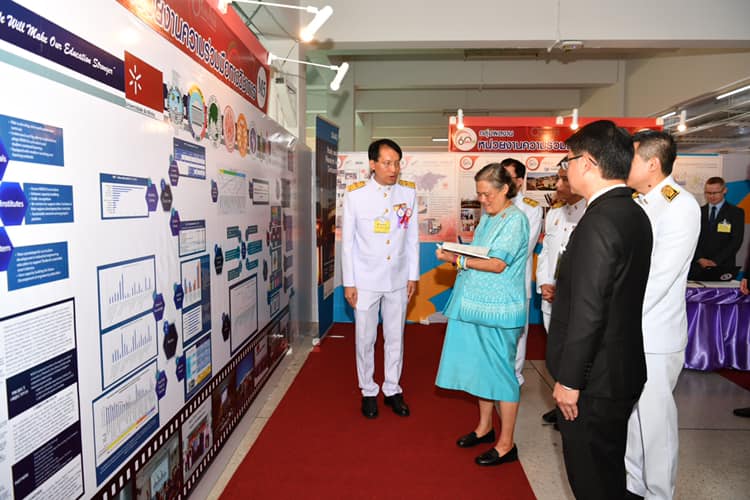 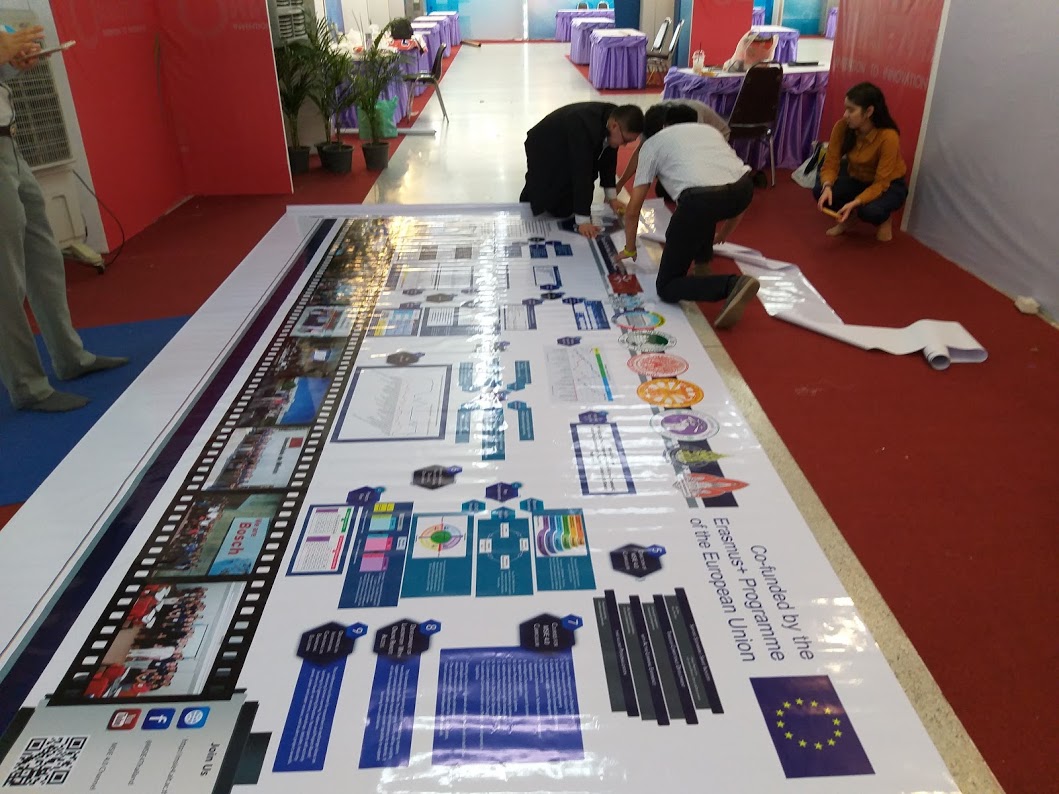 https://www.facebook.com/MSIE4Thailand/photos/a.344582899359883/575680816250089/?type=3&eid=ARDhBQCpUPSgBfMSB212II9-9RO-CKm1Y3ktyHDlHs6ZgSQhUHHtDkpntksvEp-XQmebnO25C2qrjz_E&__xts__%5B0%5D=68.ARDVjRwDdYZIQOX-m7n78KZAsjjAh1oRSCRYU6qcG6r47Ybi2WW8UbCcDPqWrsUMoKNMmVPQTj8Lo8e6ltOrHQgMY6xNfgRlOexshhNY5zrH13CEs-z1NDfFXIkXRo9vMdhAhva508FpvrDpjhbQOooSB0rMafXeMcAB-BZ__XcXakGqJDYxzSgmxx_huy38qedYsl9wNNzGUdFfS5IwN9aQG-4ShFR0Vxy59BILQFGXxxcorgtbqHpDcT3p-sIRSyIyJDZ9BRRSwseIRhiO8-7cg_Wa7c5fyqSPbY01vvuaXB95_F4l9i6-yjWEPUgUqw-l9hvNZ864QN0V9ZBUp-A&__tn__=EHH-Rhttps://www.facebook.com/MSIE4Thailand/photos/a.344582899359883/575680816250089/?type=3&eid=ARDhBQCpUPSgBfMSB212II9-9RO-CKm1Y3ktyHDlHs6ZgSQhUHHtDkpntksvEp-XQmebnO25C2qrjz_E&__xts__%5B0%5D=68.ARDVjRwDdYZIQOX-m7n78KZAsjjAh1oRSCRYU6qcG6r47Ybi2WW8UbCcDPqWrsUMoKNMmVPQTj8Lo8e6ltOrHQgMY6xNfgRlOexshhNY5zrH13CEs-z1NDfFXIkXRo9vMdhAhva508FpvrDpjhbQOooSB0rMafXeMcAB-BZ__XcXakGqJDYxzSgmxx_huy38qedYsl9wNNzGUdFfS5IwN9aQG-4ShFR0Vxy59BILQFGXxxcorgtbqHpDcT3p-sIRSyIyJDZ9BRRSwseIRhiO8-7cg_Wa7c5fyqSPbY01vvuaXB95_F4l9i6-yjWEPUgUqw-l9hvNZ864QN0V9ZBUp-A&__tn__=EHH-Rhttps://www.facebook.com/MSIE4Thailand/photos/a.344582899359883/575680816250089/?type=3&eid=ARDhBQCpUPSgBfMSB212II9-9RO-CKm1Y3ktyHDlHs6ZgSQhUHHtDkpntksvEp-XQmebnO25C2qrjz_E&__xts__%5B0%5D=68.ARDVjRwDdYZIQOX-m7n78KZAsjjAh1oRSCRYU6qcG6r47Ybi2WW8UbCcDPqWrsUMoKNMmVPQTj8Lo8e6ltOrHQgMY6xNfgRlOexshhNY5zrH13CEs-z1NDfFXIkXRo9vMdhAhva508FpvrDpjhbQOooSB0rMafXeMcAB-BZ__XcXakGqJDYxzSgmxx_huy38qedYsl9wNNzGUdFfS5IwN9aQG-4ShFR0Vxy59BILQFGXxxcorgtbqHpDcT3p-sIRSyIyJDZ9BRRSwseIRhiO8-7cg_Wa7c5fyqSPbY01vvuaXB95_F4l9i6-yjWEPUgUqw-l9hvNZ864QN0V9ZBUp-A&__tn__=EHH-Rhttps://www.facebook.com/MSIE4Thailand/photos/a.344582899359883/575680816250089/?type=3&eid=ARDhBQCpUPSgBfMSB212II9-9RO-CKm1Y3ktyHDlHs6ZgSQhUHHtDkpntksvEp-XQmebnO25C2qrjz_E&__xts__%5B0%5D=68.ARDVjRwDdYZIQOX-m7n78KZAsjjAh1oRSCRYU6qcG6r47Ybi2WW8UbCcDPqWrsUMoKNMmVPQTj8Lo8e6ltOrHQgMY6xNfgRlOexshhNY5zrH13CEs-z1NDfFXIkXRo9vMdhAhva508FpvrDpjhbQOooSB0rMafXeMcAB-BZ__XcXakGqJDYxzSgmxx_huy38qedYsl9wNNzGUdFfS5IwN9aQG-4ShFR0Vxy59BILQFGXxxcorgtbqHpDcT3p-sIRSyIyJDZ9BRRSwseIRhiO8-7cg_Wa7c5fyqSPbY01vvuaXB95_F4l9i6-yjWEPUgUqw-l9hvNZ864QN0V9ZBUp-A&__tn__=EHH-R6. Others6. Others6. Others6. Others6. Others